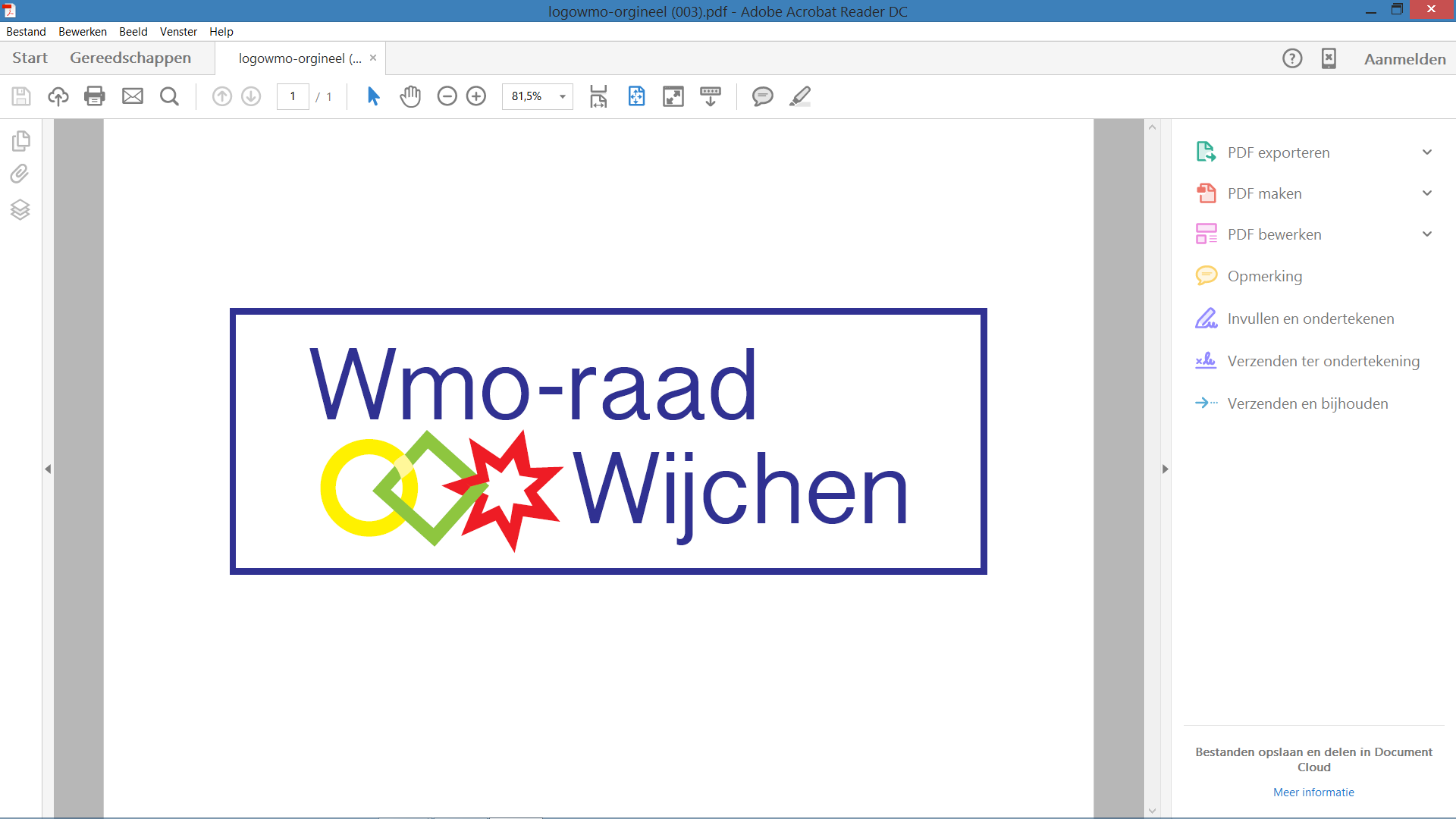 Opening De voorzitter opent de vergadering. Eén lid is afwezig.We ontvangen De heer Padmos:Hij informeert ons over de werkzaamheden van zijn functie en over de manier waarop hij werkt.
Een afspraak wordt geregeld tussen een lid van de Wmo-raad, met Hans Padmos en Zagros Jafar. Tijdens het overleg kijken ze naar wie de beste persoon is om samen met het Wmo lid de overleggen structureel voort te zetten. Terugblik op het gesprek
De leden van de Wmo-raad zijn positief over het gesprek. Ze vinden de heer Padmos een constructieve persoon en hopen op blijvend goed contact. Vaststellen agenda
De agenda wordt vastgesteld.Goedkeuring Notulen 11 jan. 2023
De notulen worden goedgekeurd. Van en voor de contactambtenaarEr stond een artikel in de Gelderlander over Pluryn. Het probleem speelt niet binnen onze regio. Het Rijk van Nijmegen heeft de tarieven al eerder aangepast naar reële tarieven. Andere regio’s in het land, waar Pluryn voorzieningen heeft, zijn hierover nog in gesprek. 
Informatie  over “De week van de gezondheid” komt de komende periode meer naar buiten. Met name mentale weerbaarheid krijgt veel aandacht. De week van de gezondheid staat gepland voor het najaar en de gemeente wil de Wmo-raad hierbij betrekken. Mochten er ideeën zijn dan kan er met de betrokken ambtenaar contact worden opgenomen. In de vergadering van mei krijgen we meer te horen wat de plannen zijn. 
Vereenvoudigingen van werkprocessen. Er wordt naar een werkwijze gezocht waarbij  minder tijd in de indictiestelling getstokenwordt en meer werk in voorliggend veld. is bezig met het schrijven van een voorstel. In de loop van maart kan de  de Wmo-raad het concept voor de veranderingen tegemoet zien. In de vergadering van april wordt dit punt op de agenda gezet. Subsidie ZonMw. De slotbijeenkomst heeft plaatsgevonden. De vervolgacties worden gefinetuned. Dit betreft toegekende subsidie voor de uitwerking van de actiepunten in het kader van de Mantelzorg.ZonMw is de Nederlandse organisatie voor gezondheidsonderzoek en zorginnovatie. ZonMw financiert gezondheidsonderzoek én stimuleert het gebruik van de ontwikkelde kennis – om daarmee de zorg en gezondheid te verbeteren.De gemeente is bezig met het Strategisch Kompas Wijchen. Het Strategisch Kompas is voor langere termijn. De Wmo-raad wil hier graag in april nog over spreken. Hoewel het stuk is vastgesteld, maar de Wmo-raad niet heeft deelgenomen aan het proces van de tot stand koming ervan, kan er nog wel op de inhoud gereageerd worden 
De eerste Inclusiebijeenkomst heeft plaatsgevonden. De groep is erg breed. De contactambtenaar is positief over de bijeenkomst. Volgende maand is de volgende bijeenkomst. Ze gaan dan vaststellen met welke onderwerpen ze aan de slag gaan en de taken verdelen.
MeerVoormekaar gaat binnenkort een nieuwe seniorengids uitreiken. Wethouder Bea Schouten gaat deze uitreiken zodat er meer aandacht komt en zo willen ze ook meer aandacht krijgen voor WijWijchen. Leden merken op dat de  Seniorenvereniging  Wijchen het Informatie Magazine 2023 heeft samengesteld voor de leden, om die te bewaren.
De contactambtenaar gaat het Mantelzorgcompliment overnemen. In Wijchen zal hier vanaf nu,  ook in de pers aandacht voor komen. 
De Wmo-raad vraagt zich af wat de stand van zaken is met de procedure en het  gezamenlijke gesprek met Spectrum. Er staat een vervolggesprek gepland op woensdag 12 april, 15.00 u. In het Kasteel, NassaukamerVerslag ArmoedebestrijdingDe Wmo-raad is content met het voorstel hoe de inwoners geïnformeerd gaan worden. Bekend is, dat  95%  al bereikt is. De flyers en de activiteit op de markt zijn geschrapt. De actie loopt nog wel door tot 1 mei a.s.. Hoe gaan ze hier nu mee verder? De Wmo-raad wordt op de hoogte gehouden. Rondvraag en sluiting
Een lid wijst op de publicatie in de Gelderlander, waarin de voorzitter van de Adviesraad Druten vertelt over het functioneren van de Adviesraad Sociaal Domein in Druten.
Aan de gemeente zijn vragen gesteld over het stuk in de Gelderlander betreffende  het gezin met een gehandicapte dochter. Ambtenaren zijn er volop mee bezig. Standpunt van de gemeente is: er  moeten eerst een melding komen en vervolgens gaat samen bekeken worden  naar een geschikte oplossing.8 februari 2023PlaatsPastorie van de Antonius Abt KerkVoorzitterHenk GrootveldNotulistLissy van Delden        Aanwezig: WMO raad.        Gemeente Wijchen        GastenHenk Grootveld, Gerard Wesseling, Thea van Vlijmen, Betsie van der WijstNoortje van de Pas
De heer Padmos              